Путь в профессию на  языке статистикиВ конце 2016г. Росстат подвел итоги выборочного федерального наблюдения«Трудоустройство выпускников учреждений профессионального образования».Никогда еще отечественная статистика не обследовала этот сегмент общественно-экономической жизни страны, хотя сама система образования, благодаря включению вопросов об образовании практически во все статистические обследования, всегда находится актуальном состоянии.А респонденты кто?Наблюдение по трудоустройству стало дополнительным модулем к ежемесячному обследованию рабочей силы. Если среди респондентов этого обследованиявстречались выпускники образовательных организаций за период с 2010 года по 2015 год включительно, им предлагалось ответить и на дополнительную анкету наблюдения по трудоустройству. Эта работа велась в период с апреля по сентябрь 2016 года. Что интересовало статистиков?Для большинства молодых россиян, и владимирцы здесь - не исключение, период трудоустройства - один из самых напряженных и определяющих  жизненных моментов. Как он складывается, показывают итоги проведенного наблюдения.Предметом исследования стали: - численность выпускников, трудоустроившихся после окончания учебного заведения, в том числе по полученной профессии (специальности);- способы  поиска работы после окончания образовательной организации; - трудности  при попытках трудоустроиться;- характеристика первой работы после окончания образовательной организации;- соответствие первой и текущей работы и связи с полученной профессией (специальностью);- востребованность профессий (специальностей) на рынке труда;-распределение выпускников по времени, прошедшему после окончания учебного заведения, до момента трудоустройства; -удовлетворенность текущей работой;- намерения сменить работу;- перспективы продолжения обучения и другие аспекты.Что показали результаты исследования в 33-регионе?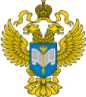 ТЕРРИТОРИАЛЬНЫЙ ОРГАН ФЕДЕРАЛЬНОЙ СЛУЖБЫ ГОСУДАРСТВЕННОЙ СТАТИСТИКИ ПО ВЛАДИМИРСКОЙ ОБЛАСТИТЕРРИТОРИАЛЬНЫЙ ОРГАН ФЕДЕРАЛЬНОЙ СЛУЖБЫ ГОСУДАРСТВЕННОЙ СТАТИСТИКИ ПО ВЛАДИМИРСКОЙ ОБЛАСТИ 21  марта2017 г. 21  марта2017 г.                                                                                Пресс-релизВо Владимирской области численность выпускников, окончивших образовательные организации в 2010-2015г.г. составила  более 69 тыс. человек. Из них:- 32,5 тыс. (почти 47%) получили высшее образование по программам магистратуры, - 21 тыс. (свыше 30%) - среднее профессиональное по программам подготовки специалистов среднего звена,-  около10 тыс. (почти 14%) - среднее профессиональное образование по программам подготовки квалифицированных рабочих и служащих, - 5,6 тыс. (8%) - высшее по программам бакалавриата, - 0,7 тыс. человек (1%) получили высшее образование по программам подготовки кадров высшей квалификации.  Если говорить о трудоустройстве  в общем смысле, без  связи с полученной специальностью, доля выпускников, трудоустроившихся после окончания учебного заведения в регионе, составила немногим более 88%.  Это меньше, чем в среднем по Центральному Федеральному округу, где показатель -  более 91%. Среди соседних  областей  ситуация такова: в Костромской области доля трудоустроившихся выпускников более 93%, Ивановской – около 93%, Рязанской –  более 92%, Ярославской –  около 91%, в Московской области- 88%.Как уровень образования сказался на результатах трудоустройства выпускников региона?Чем выше уровень полученного образования у выпускников, тем показатель их трудоустройства в целом (без увязки с полученной специальностью)  выше. Среди выпускников, получивших высшее образование по программам специалитета и магистратуры, трудоустроилось почти 91 %.Уровень трудоустройства выпускников, получивших среднее профессиональное образование по программам подготовки специалистов среднего звена, составил более 86%, по программам подготовки рабочих и служащих – выше 84%.Несколько выбивается из этого правила бакалавриат - немногим более  83%. Следует отметить, что большинство выпускников (около 87%) трудоустроилось в течение года после окончания учебного заведения.Сколько  владимирских выпускников начали трудовую жизнь, устроившись по полученной профессии?Результаты наблюдения показали: не все владимиркие выпускники по окончании учебного заведения трудоустроились на первую работу, связанную с полученной профессией. Среди выпускников средних профессиональных учебных заведений (ССУзов) региона трудоустроились по специальности менее половины (47%-48%)Доля выпускников образовательных организаций высшего образования, обучавшихся по программам специалитета и магистратуры, трудоустроившихся по полученной профессии выше и составляет более 63%, программа бакалавриата отстает  – более 55%. Какие специальности особенно популярны у выпускников 2010-2015 годов?Из 27 групп специальностейвыпускников учреждений высшего и среднего профессионального образования по стране(данные по регионам неразрабатывались)самое большое число выпускников за 2010-2015 гг.  приходится:-  на  группу «Экономика и управление» - 2 млн. 186 тыс. человек,- далее с большим отрывом по числу выпускников  идут  «Гуманитарные специальности» - окончило  990 тыс. человек,  «Образование и педагогика»  - 881 тыс. Процент трудоустройства выпускников в  целом(без увязки с полученной специальностью)   в каждой из групп находится  на одном уровне  -  около 90%.Кому легче устроиться на работу   по  специальности?Общий показатель трудоустройствавыпускников ВУЗов страны на первую работу, связанную с полученной специальностью -  около 69% (данные  по регионам не разрабатывались).Легче остальных устроиться по специальности смоги выпускники, получившие дипломы по  специальностям:- «Здравоохранение» -  более 96%, «Информационная безопасность» - более 82%, «Оружие и системы вооружения» -  более 82%, «Информатика и вычислительная техника» -  81%.  Самый низкий показатель  первого трудоустройства по выбранной  профессии у выпускников:«Специальности по социальным наукам»- 46%, «Воспроизводство и переработка лесных ресурсов» - 50%,  «Специальности естественных наук» -  около53%, «Приборостроение и оптотехника» -  около 56%.Любопытно, но в такую актуальную отрасль современной экономики страны как «Сельское и рыбное хозяйство», работающую над импортозамещением продовольствия, приходит только каждый второй выпускник -  около 57%.Какие причины помешали устроиться на работу по специальности?Главными причинами трудностей  при попытках трудоустройства выпускники образовательных организаций  назвали:- отсутствие опыта работы (стажа) –  более 79 %, - низкий уровень заработной платы –  почти 33%, - отсутствие подходящих рабочих мест – 27%. Любопытные данные  статистики получили  о способах, с помощью которых выпускники нашли  работу.  На первом месте  - поиск  работы с помощью друзей и знакомых, на втором   - просмотр объявлений о вакансиях, на третьем – непосредственное обращение к администрации организации.  С использованием возможностей Интернета нашли работу почти  7 % выпускников, с помощью образовательной организации 4,5 %, через обращение в государственной службы занятости более  3,3 % выпускников.оУчитывая проблемы, которые стоят перед нашей страной и  регионами,  учитывая процедуру формирования целого ряда программ по выходу из кризиса, по модернизации страны, результаты  наблюдения, отразившие  реальное положение дел  в процессе трудоустройства, особенно важны. 